OBEC  KOŠECA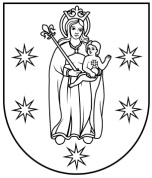 Váš list. Zn. Zo dňa		Naša značka		Vybavuje				Košeca				S2022/201/1746		Strydom/042 4468023		02.11.2022OZNÁMENIE o uložení listovej  zásielkyOBEC KOŠECA oznamuje občanovi:				Roman Baláž, trvale bytom obec Košecaže na Poštovom úrade v Košeci bola dňom 28. októbra 2022 uložená listová zásielka /úradná zásielka/   na jeho (jej) meno: od: DôveraZásielka bude uložená na Poštovom úrade v Košeci od 28. 10. 2022 po dobu 18 kalendárnych dní Adresát si listovú zásielku môže prevziať na Poštovom úrade v Košeci  osobne.Termín uloženia: od 28.10.2022 do 14.11.2022.Po uplynutí tejto doby bude zásielka vrátená odosielateľovi.    									Katarína Strydom             	   	      referentkaVyvesené 28. 10. 2022 Zvesené: Podpis: 